IRENE IRENE.368062@2freemail.com 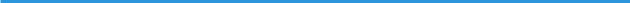 PROFESSIONAL SUMMARYBarista knowledgeable in all aspects of coffee shop operations including impeccable customer service, staff management, supply ordering and creating a warm, welcoming environment.CERTIFICATIONSPARAGON HOSPITALITY MANAGEMENTCertificate in F&B service & Guests Relations. (Certificate)SKILLSExceptional customer service              Fluent in English / Swahili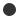 Strong communication & Interpersonal      Problem Solving Skillsskills	 Ability to remain calm under pressureAccuracy & attention to detail              FlexibilityQuick learner                           Culturally sensitiveExcellent organisational & time            Team workmanagement skills                      Strong knowledge of health & safety &hygieneWORK HISTORYSEPTEMBER 2014-CURRENTBarista / Bartender DUBAI WORLD TRADE CENTRE-EMIRATI RESTAURANT | United Arab Emirates DubaiAdvised customers on whole bean and bulk tea purchases, detailing origin, flavor and pairing recommendations.Maintained and operated espresso machines, blenders, commercial coffee brewers, coffee pots and other equipment.Prioritized drink requests while managing interruptions. Cleaned counters, machines, utensils and seating areas daily. Accurately took to-go and special orders via phone. Conducted successful cash audits at the end of each shift.Engendered customer loyalty by remembering personal preferences and allergyinformation.Maintained regular and consistent attendance and punctuality. Educated coworkers and customers about new products. Controlled line and crowd with quick, efficient service.Collect and process payments from the customer including cash, credit and debit cards Conducted successful cash audits at the end of each shift.JUNE 2013-AUGUST 2014Food and Beverage Coordinator SANKARA NAIROBI 5 Star Hotel | Nairobi KenyaSecretarial duties and support.Maintained and coordinated management calendars. Acted as Personal Assistant to F&B Management. Managed the Department time and attendance systemEnsured the smooth operation of the F&B Administration office Identified, rectified or reported office equipment malfunctions Raised Purchase Requests for the F&B departmentHandled and followed up on all F&B shipment orders, cash vouchers, suppliers etc Provided updates on company policiesAssisted in the preparation of budgets and forecast and coordinate with the finance department for budgeting requirementsHandled all incoming and outgoing food and beverage correspondence including guest's feedback promptly and accuratelyAdministered all mail going in and out of the F&B Admin officeEnsured a proper filing system is maintained for all Food and Beverage records, financial reportsAny other duties or projects assigned by the F&B managementOCTOBER 2010-MAY 2013Barista & Bartender SANKARA NAIROBI 5 STAR HOTEL | NAIROBI KENYAAdvised customers on whole bean and bulk tea purchases, detailing origin, flavor and pairing recommendations.Maintained and operated espresso machines, blenders, commercial coffee brewers, coffee pots and other equipment.Prioritized drink requests while managing interruptions.Cleaned counters, machines, utensils and seating areas daily.Accurately took to-go and special orders via phone. Conducted successful cash audits at the end of each shift.Engendered customer loyalty by remembering personal preferences and allergy information.Maintained regular and consistent attendance and punctuality. Controlled line and crowd with quick, efficient service.Collect and process payments from the customer including cash, credit and debit cards Conducted successful cash audits at the end of each shift.DECEMBER 2009-APRIL 2010Hostess / Waitress SAFARI PARK HOTEL | NAIROBI KENYAHostess:Greet guests and patrons personally and on the telephoneOffer appropriate seating arrangementsPresent menus and take ordersEnsure the quantity of menus is sufficient to cater to the number of guestsRelay orders to the kitchen and ensure all orders are filled in a timely and accurate fashionSet up dining rooms and make reservation arrangementsMaintain clean and organized tables and work areaAssist room service when and as neededManage event related work including setting up tables and maintaining both exterior and interior of the restaurantWaitress:Providing excellent customer servicePresenting menus to customersExplaining menu items to customersAnswering questions from patrons about food and beveragesSharing information with customers about the status of their ordersRefilling customer drink orders throughout the mealFinding out if customers need additional itemsVerifying that customers are satisfied with their ordersTaking food and drink ordersUp-selling additional food and beverage products to patronsEntering each item ordered into restaurant register systemDelivering checks to customersProcessing payments via cash or credit cardsJULY 2010-SEPTEMBER 2010Wine Bar Waitress SANKARA NAIROBI 5 STAR HOTEL | NAIROBI KENYAWine Bar Waitress:Check identification of customers to verify age requirements for purchase of alcohol.Clean glasses, utensils, and bar equipment.Balance cash receipts.Attempt to limit problems and liability related to customers' excessive drinking by taking steps such as persuading customers to stop drinking, or ordering taxis or other transportation for intoxicated patrons.Stock bar with beer, wine, liquor, and related supplies such as ice, glassware, napkins, or straws.Serve wine, and bottled or draft beer.Take beverage orders from serving staff or directly from patrons.Clean bars, work areas, and tables.Mix ingredients, such as liquor, soda, water, sugar,and bitters, to prepare cocktails and other drinks.Plan, organize, and control the operations of a cocktail lounge or bar.Order or requisition liquors and supplies.Supervise the work of bar staff and other bartenders.Serve snacks or food items to customers seated at the bar.Slice and pit fruit for garnishing drinks.Plan bar menus.Prepare appetizers such as pickles, cheese, and cold meats.Ask customers who become loud and obnoxious to leave, or physically remove them. Arrange bottles and glasses to make attractive displays.Create drink recipes.Collect money for drinks served.NOVEMBER 2005-JANUARY 2009PA to the General Manager / Receptionist MAGNUM ENGINEERS LTD | NAIROBI KENYAManaged diaries and booked appointments for the General Manager. Meeting rooms bookings and travel arrangementsPrepared and distributed papers and documents for meetings Taking minutesPost and email management for the General Manager's office. Drafted letters and other documents and Power Point presentations Maintained filing systemsAnswering the phone and answering queries Photocopying and printingUsing MS Office Suite - Word, Excel, PowerPoint, Access, Internet & Mail.EDUCATIONFEB2013DIPLOMA : BPO – CCIP Customer Care Interactions ProfessionalKENYA METHODIST UNIVERSITY NAIROBI KENYA2009Certificate in F & B service skills training and guests relations. : HospitalityPARAGON HOSPITALITY MANAGMENT NAIROBI KENYA2004Intermediate Certificate in Computer Packages : Information TechonologyUNITED MICROS CARE SYSTEM COLLEGE NAIROBI KENYA2003High School Diploma:CONSOLATA GIRLS' HIGH SCHOOL NAIROBI KENYA